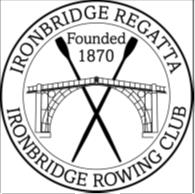 Ironbridge Regatta FAQsThe questions that we get asked most often…Are there places to stay in the local area?Ironbridge Rowing Club is set in a beautiful World Heritage Site made famous by its bridge, the first cast-iron bridge in the world. There are several hotels and B&Bs locally; details of local accommodation in the area can be found at: https://www.discovertelford.co.uk/where-to- stay/What parking facilities are at Ironbridge?Parking is available on the field adjacent to the rowing club but is limited.  Parking will be chargeable this year due to the cost of hiring the field and Park (£3 per vehicle/day OR £5 for both days). QR codes will be displayed to allow you to pay by card. Alternatively, there are several pay and display car parks in Ironbridge within walking distance: Dale End Car Park is just a few minutes away through the park (TF8 7NJ); additional spaces are available along the Wharfage and just over the Ironbridge itself at Station Yard (TF8 7JP).IMPORTANT: Persons parking or camping anywhere on the site do so at their own risk. IRC will not accept liability for any loss or damage to vehicles, tents, or their contents.Can I camp at the Regatta?Yes, you can! Camping is available on Friday and Saturday evening but please be aware that it is just a field and there is no power or water supply other than that in the boathouse. Portable toilets will be available on the field throughout the weekend and there are showers in the Clubhouse, which is open from 7.00am to 8.00pm. PLEASE BRING A TORCH AS THERE ARE NO LIGHTS ON THE FIELD.If you are planning to camp at the Regatta, please make sure you download our camping/parking map and pitch only where indicated.Can we bring a barbeque?No; barbecues and fires are NOT permitted anywhere on the field or in Dale End Park. This is a stipulation from Telford & Wrekin Council and must be followed for safety reasons.  Will there be food and drink on sale?Team Catering will be selling a selection of hot and cold food and drinks both days from 7:00am. There is also a bar and disco on the Saturday evening for those who still have the energy after a day of racing! Out of racing hours, there are several fantastic pubs/restaurants/take-aways very close by that provide food e.g., the Water Rat pub just a few metres upstream from the club.  There is a local Co-op at the end of Dale End Park with a cashpoint.Are dogs allowed at the Regatta?Dogs are welcome at Ironbridge, please make sure your dog is on a lead at all times and that you clean up after it. Dog bins are available in Dale End ParkWhat’s happening to the power station and cooling towers?We said a sad goodbye to the Cooling Towers in 2019 and the site is currently being developed for housing. Our pots are crafted to replicate their inimical shape and to remind us of our industrial heritage here in the Gorge.